Условия этапа спасработы. Класс А. ВВТ(Двух верёвочная техника) Предварительно!!! Пострадавший в т. А (требуется бережная упаковка на носилки (2 человека))Движение носилок по направление  А, В, Г, Д, Е, Ж., с обязательной отсечкой пострадавшего в точках В, Г, Д. Точка Ж финиш.Старт участников с  т. Г1, финиш участников в т. Ж, движение участников произвольное (Обязательные точки отсечки для участников  отсутствуют )Участок В-А командная навеска.Участок Г-Д командные перила.(передача веревки с  т.Г в т.Д невозможна , передача веревки с т.Д в т.Г возможна).Участок Е-Ж1 судейский направляющий троллей. (Последний участник делает самосброс веревки с т.Е)Финиш т. Ж имеет ограниченное пространство по площади и ограничение по высоте(касание верхнего ограничение командными веревками под нагрузкой запрещено). Участок Ж1-Ж шкурник.Дополнительные точки. Точка А оборудована 3 точками. Точки В, Г, Д  до 6 точек каждая. Т.Е оборудована  4 точками. Т.Ж1 место под локальную петлю на дереве.До начала дистанции команды сдает, тактику по организации транспортировки носилок и способ навески перил Г-Д., Номера участников с фамилиями(номера на каска участников).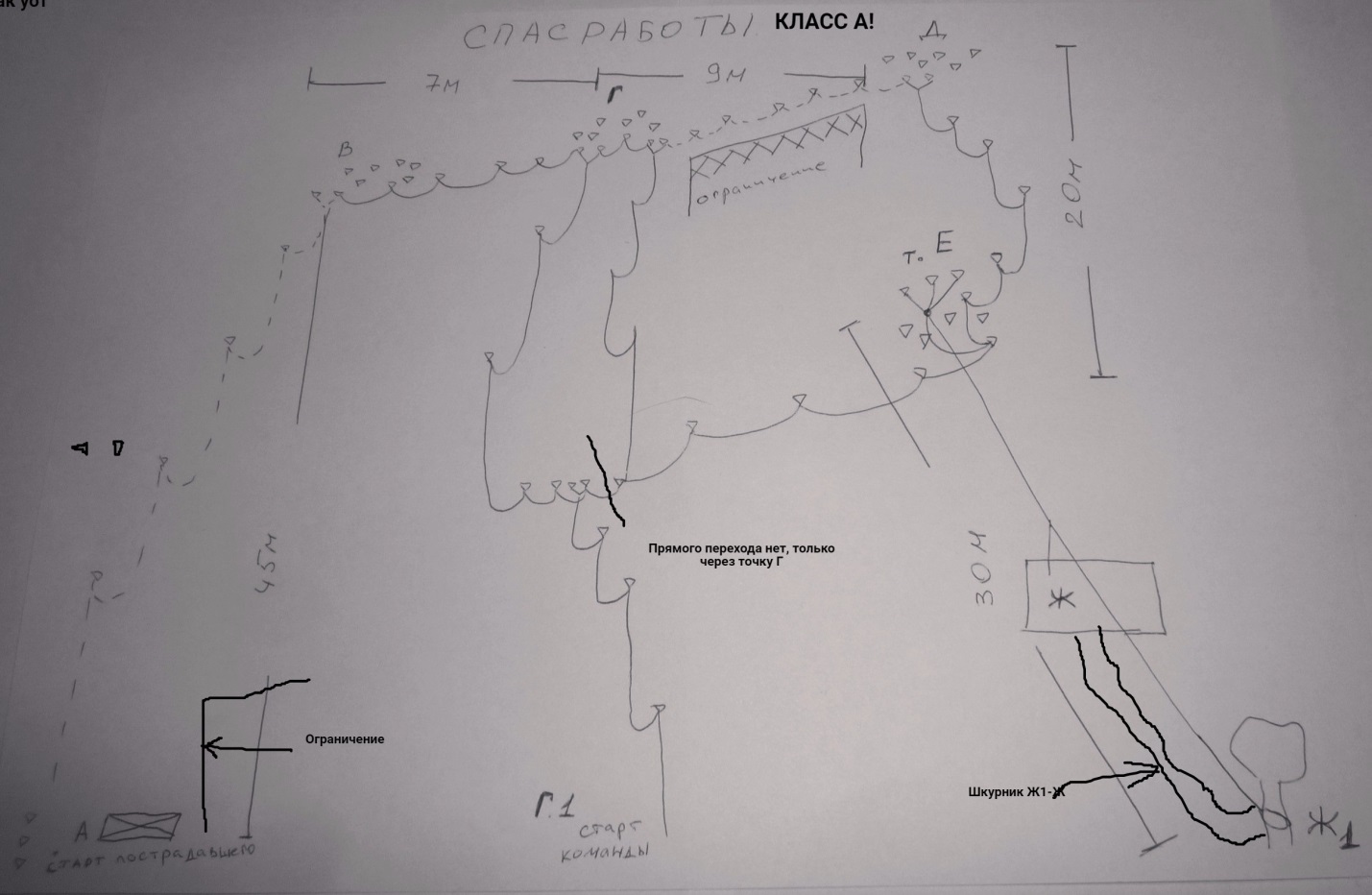 